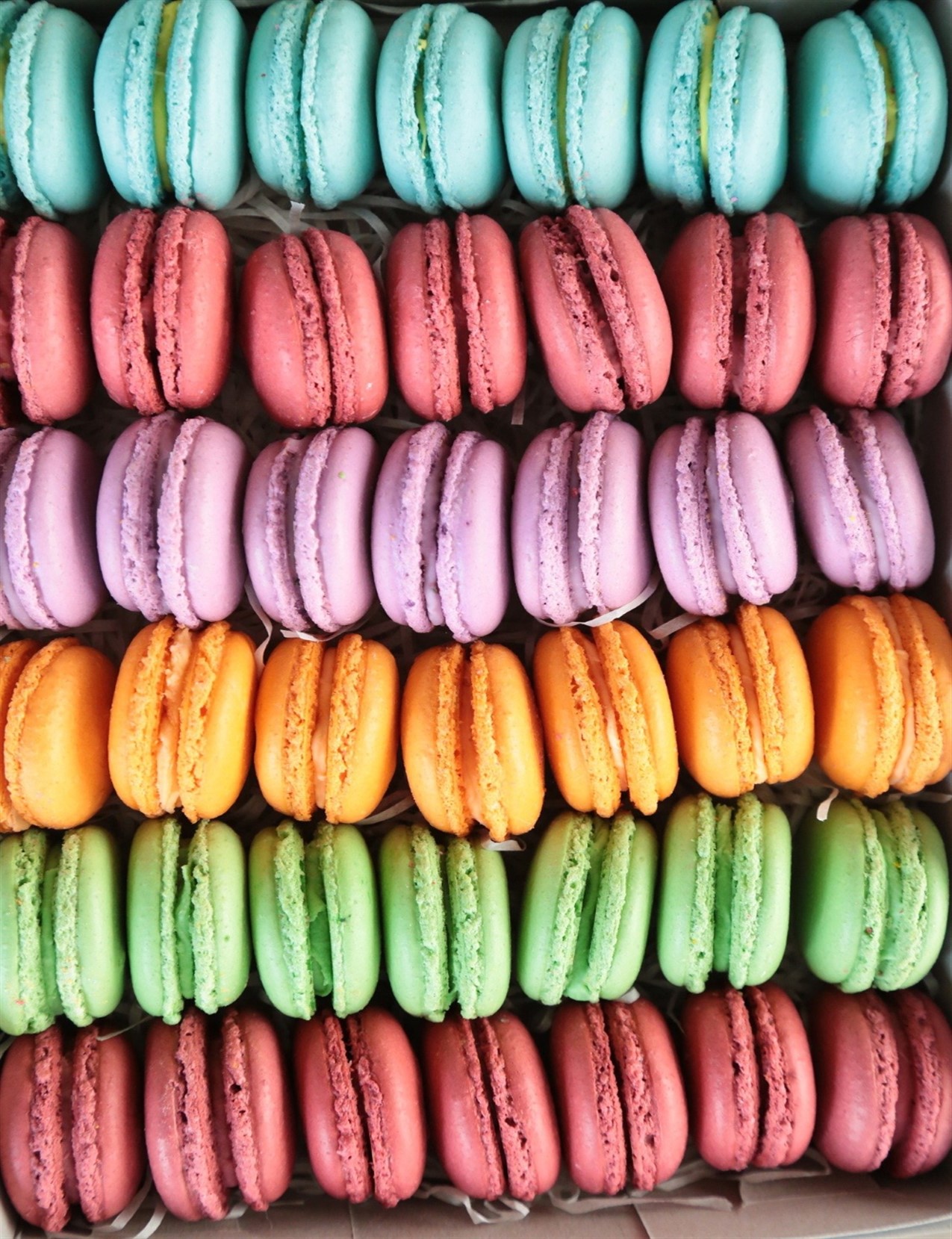 COMPANY NAMEDate:Ship Date:Invoice #DESCRIPTIONITEM #QUANTITYQUANTITYQUANTITYTotal Total Total Total Total SHIP TOBILL TO[Company Name][Company Name][Address][Address][City, State, Zip Code][City, State, Zip Code][Phone][Phone]